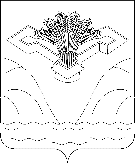 СОБРАНИЕ ПРЕДСТАВИТЕЛЕЙ СЕЛЬСКОГО ПОСЕЛЕНИЯ ВАСИЛЬЕВКА	МУНИЦИПАЛЬНОГО РАЙОНА СТАВРОПОЛЬСКИЙСАМАРСКОЙ ОБЛАСТИРЕШЕНИЕ24 сентября 2020г. 									№ 4 О составе постоянных комиссий Собрания представителей сельского поселения Васильевка муниципального района Ставропольский Самарской области.В соответствии с Федеральным законом от 06.10.2003г. №131-ФЗ «Об общих принципах организации местного самоуправления в Российской Федерации», руководствуясь Регламентом Собрания представителей сельского поселения Васильевка, Уставом сельского поселения Васильевка муниципального района Ставропольский, Собрание представителей сельского поселения ВасильевкаРЕШИЛО:1.Образовать постоянные комиссии Собрания представителей сельского поселения Васильевка муниципального района Ставропольский Самарской области в следующем составе:- Комиссия по бюджету, налогам и экономической политике:- Комиссия по законности, правопорядку и местному самоуправлению:-  Комиссия по социальной и молодежной политике:- Комиссия по земельным отношениям и ЖКХ:2. Признать утратившими силу следующие Решения Собрания представителей сельского поселения Васильевка муниципального района Ставропольский:- Решение № 11 от 16 октября 2015 г. «О составе постоянных комиссий Собрания представителей сельского поселения Васильевка муниципального района Ставропольский Самарской области»; - Решение № 15 от 28 февраля 2018 г. «О внесении изменений в решение Собрания Представителей сельского поселения Васильевка муниципального района Ставропольский Самарской области от 16.10.2015г. №11  «О составе постоянных комиссий Собрания представителей сельского поселения Васильевка муниципального района Ставропольский Самарской области».3. Настоящее решение вступает в силу с момента его подписания.Председатель Собрания представителей сельского поселения Васильевкамуниципального района Ставропольский	Самарской области						                                  А.В.Степанов				Степанов Антон Владимирович.Абросимова Надежда Дагировна.Чечнева Елена Николаевна.Яксонов Олег Игортович.Епишов Роман Михайлович.Гапшина Марина Александровна.Яксонов Олег Игортович.Михалкина Ольга Александровна.Абросимова Надежда Дагировна.Никитенко Тамара Михайловна.Мирошников Евгений Сергеевич.Тетушкина Татьяна Александровна.